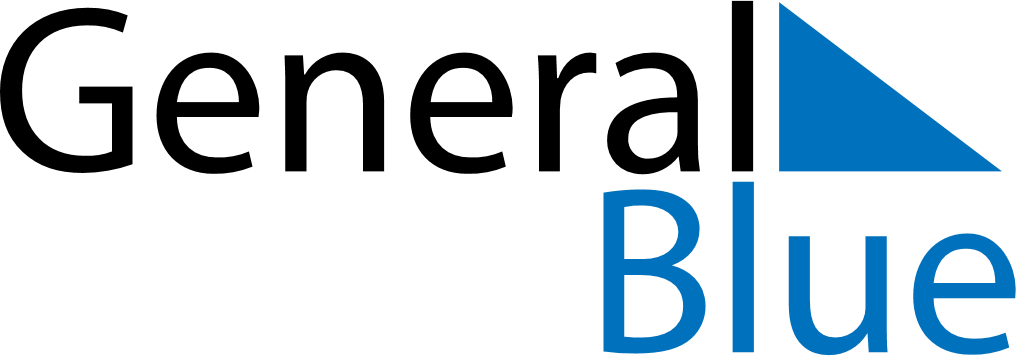 February 2022February 2022February 2022GrenadaGrenadaSundayMondayTuesdayWednesdayThursdayFridaySaturday123456789101112Independence Day13141516171819202122232425262728